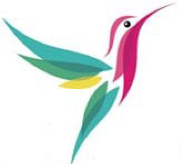 	RSFWF Board Agenda	October 4, 2023	RSF Community RoomCall to Order – Nikki Carmody Ream, Board Chair, 12:30 PM Board Chair Update – Nikki Carmody Ream Approval of prior Board Meeting Minutes –   VOTE REQUIREDMotion:                    	Second:                           	Approved:Update on RSFWF Transition StatusGrants Update– Cathy Burch & Kathy Sage, Co-ChairsUpdate on 2023-24 Letter of Intent StatusMembership Update – Cheryl Salmen and Melissa D’Amour, Co-ChairsFinance Update – Diane Solomon & Beth Terrana, Co-ChairsPrograms Update– Kirstjen Nielson and Muffy Walker, Co-ChairsSocial Update – Kelly Stroud, ChairSocial Media Update – Kathryn Brown, ChairTechnology Update – Mara Buchholz, ChairPublicity Update – Elia Surran, ChairVolunteer Update – Amy Hobart and Ellie Cunningham, Co-ChairsMembers-at-large Update – Mary Consalvi, Sandra Coufal, Vivian Hardage, Cynthia HudsonAdjourn – Nikki Carmody Ream     ___________ PM2023 Upcoming Events:October 9th		5-9:30 pm		Steak 48 VIP Event		Steak 48 Restaurant, Del Mar November 8th 	1:00-2:00		RSF Board Meeting		Location TBD	 November 15th	11:30-1:30		RSF General Meeting	RSF Golf Club	December 6th	11:00-2:00		RSFWF Holiday Pop-Up	Muffy Walker’s Home